คำนำ	กรมทรัพย์สินทางปัญญา เล็งเห็นความสำคัญของการใช้งานอันมีลิขสิทธิ์เพื่อประโยชน์ของคนพิการ
ที่ต้องจำกัดอยู่ภายใต้กรอบของกฎหมาย จึงจัดทำคู่มือฉบับนี้ขึ้นเพื่อสร้างความรู้ความเข้าใจที่ถูกต้องให้แก่
ผู้ที่เกี่ยวข้องเกี่ยวกับการใช้ข้อยกเว้นการละเมิดลิขสิทธิ์เพื่อประโยชน์ของคนพิการตามมาตรา 32/4 
แห่งพระราชบัญญัติลิขสิทธิ์ พ.ศ. 2537 และที่แก้ไขเพิ่มเติม ให้เป็นไปตามเจตนารมณ์ของกฎหมาย									     กรมทรัพย์สินทางปัญญา									        พฤษภาคม 2562การใช้งานลิขสิทธิ์เพื่อประโยชน์ของคนพิการตามมาตรา 32/4คู่มือการใช้งานลิขสิทธิ์เพื่อประโยชน์ของคนพิการตามมาตรา 32/41. บทนำ	ประเทศไทยให้ความสำคัญกับการใช้งานลิขสิทธิ์เพื่อประโยชน์ของคนพิการ โดยพระราชบัญญัติลิขสิทธิ์ (ฉบับที่ 3) พ.ศ. 2558 ได้กำหนดข้อยกเว้นการละเมิดลิขสิทธิ์ให้สามารถทำซ้ำ หรือดัดแปลง
งานอันมีลิขสิทธิ์เพื่อประโยชน์ของคนพิการที่ไม่สามารถเข้าถึงงานอันมีลิขสิทธิ์อันเนื่องมาจากความบกพร่อง
ทางการเห็น การได้ยิน สติปัญญา หรือการเรียนรู้ หรือความบกพร่องอื่นตามที่กำหนดไว้ในกฎกระทรวง
โดยต้องไม่เป็นการกระทำเพื่อหากำไร และโดยที่ประเทศไทยจะเข้าเป็นภาคีสนธิสัญญามาร์ราเคช 
เพื่ออำนวยความสะดวกในการเข้าถึงงานที่มีการโฆษณาแล้ว สำหรับคนตาบอด คนพิการทางการเห็น หรือ
คนพิการทางสื่อสิ่งพิมพ์ (Marrakesh Treaty to Facilitate Access to Published Works for Persons Who Are Blind, Visually Impaired, or Otherwise Print Disabled) ซึ่งเป็นความตกลงระหว่างประเทศภายใต้การกำกับดูแลขององค์การทรัพย์สินทางปัญญาโลก (World Intellectual Property Organization : WIPO) ซึ่งได้มีการจัดทำขึ้น ณ เมืองมาร์ราเคช ราชอาณาจักรโมร็อกโค เมื่อเดือนมิถุนายน พ.ศ. 2556
แต่พระราชบัญญัติลิขสิทธิ์ (ฉบับที่ 3) พ.ศ. 2558 ยังไม่รองรับการเผยแพร่ต่อสาธารณชนและ
การแลกเปลี่ยนงานข้ามพรมแดนตามพันธกรณีของสนธิสัญญามาร์ราเคช ประเทศไทยจึงได้แก้ไขปรับปรุงพระราชบัญญัติลิขสิทธิ์ฯ และประกาศใช้พระราชบัญญัติลิขสิทธิ์ (ฉบับที่ 4) พ.ศ. 2561 เมื่อวันที่ 11 พฤศจิกายน พ.ศ. 2561 ซึ่งมีผลบังคับใช้เมื่อวันที่ 11 มีนาคม พ.ศ. 2562 และได้ยื่นภาคยานุวัติสาร
เข้าร่วมเป็นภาคีสนธิสัญญามาร์ราเคช เมื่อวันที่ 28 มกราคม พ.ศ. 2562 ณ องค์การทรัพย์สินทางปัญญาโลก สมาพันธรัฐสวิส	พระราชบัญญัติลิขสิทธิ์ (ฉบับที่ 4) พ.ศ. 2561 มาตรา 32/4 ได้กำหนดให้การทำซ้ำหรือดัดแปลงและเผยแพร่ต่อสาธารณชนโดยองค์กรที่ได้รับอนุญาตหรือได้รับการยอมรับ เพื่อประโยชน์ของคนพิการ
ซึ่งไม่สามารถเข้าถึงงานอันมีลิขสิทธิ์อันเนื่องมาจากความบกพร่องทางการเห็น การได้ยิน การเคลื่อนไหว สติปัญญา หรือการเรียนรู้ หรือความบกพร่องอื่นตามที่รัฐมนตรีว่าการกระทรวงพาณิชย์ประกาศกำหนด
ในราชกิจจานุเบกษา มิให้ถือว่าเป็นการละเมิดลิขสิทธิ์ และกำหนดให้อำนาจรัฐมนตรีว่าการกระทรวงพาณิชย์
ออกประกาศกระทรวงพาณิชย์เพื่อกำหนดรูปแบบและหลักเกณฑ์ในการทำซ้ำหรือดัดแปลง รวมทั้ง
การเผยแพร่ต่อสาธารณชน ตลอดจนกำหนดองค์กรที่จะทำหน้าที่ในการทำซ้ำ ดัดแปลง และเผยแพร่งาน
ให้กลุ่มคนพิการตามที่กฎหมายกำหนด2. ประเภทของความบกพร่องที่ได้รับประโยชน์จากข้อยกเว้นการละเมิดลิขสิทธิ์ตามมาตรา 32/4	2.1 ประเภทความบกพร่องตามข้อยกเว้นการละเมิดลิขสิทธิ์	(1) การเห็น 	(2) การได้ยิน 	(3) การเคลื่อนไหว 	(4) สติปัญญา 	(5) การเรียนรู้ 	(6) ความบกพร่องประเภทอื่นตามที่รัฐมนตรีว่าการกระทรวงพาณิชย์ประกาศกำหนด	2.2 ความบกพร่องที่ได้รับประโยชน์จากข้อยกเว้นการละเมิดลิขสิทธิ์	ความบกพร่องที่ได้รับประโยชน์จากข้อยกเว้นการละเมิดลิขสิทธิ์จะต้องเป็นความบกพร่อง
ที่เป็นอุปสรรคของคนพิการ ซึ่งทำให้ไม่สามารถเข้าถึงงานอันมีลิขสิทธิ์ได้ เช่น	 ตัวอย่าง นาย ก. คนพิการทางการเห็นไม่สามารถอ่านหนังสือที่ใช้ประกอบการสอนได้ เนื่องจากหนังสือดังกล่าวไม่มีการจัดทำเป็นหนังสืออักษรเบรลล์หรือหนังสือเสียง กรณีนี้ ถือได้ว่า 
ความบกพร่องของนาย ก. เป็นอุปสรรคในการเข้าถึงเนื้อหาและการใช้ประโยชน์ในงานอันมีลิขสิทธิ์ นาย ก. 
จึงนำหนังสือดังกล่าวไปให้องค์กรที่ได้รับอนุญาตหรือได้รับการยอมรับจัดทำเป็นหนังสือเสียง เพื่อให้นาย ก. สามารถเข้าถึงเนื้อหาของหนังสือเล่มนั้นได้	 ตัวอย่าง นาย ก. ป่วยเป็นโรคกล้ามเนื้ออ่อนแรงทำให้ไม่สามารถจับหรือถือหนังสือได้ กรณีนี้ถือได้ว่า นาย ก. เป็นคนพิการที่จะได้รับประโยชน์จากข้อยกเว้นการละเมิดลิขสิทธิ์ นาย ก. จึงนำหนังสือดังกล่าวไปให้องค์กรที่ได้รับอนุญาตหรือได้รับการยอมรับจัดทำเป็นสื่ออิเล็กทรอนิกส์ตามมาตรฐานสากล เช่น ePUB เพื่อให้นาย ก. สามารถเข้าถึงเนื้อหาของหนังสือเล่มนั้นได้	 ตัวอย่าง นาย ข. เป็นคนพิการแขนขาด แต่สามารถอ่านหนังสือที่คนทั่วไปสามารถอ่านได้ กรณีนี้ นาย ข. ไม่ใช่คนพิการที่จะได้รับประโยชน์จากข้อยกเว้นการละเมิดลิขสิทธิ์3. ผู้ที่สามารถทำซ้ำหรือดัดแปลงและเผยแพร่ต่อสาธารณชนซึ่งงานอันมีลิขสิทธิ์เพื่อประโยชน์
ของคนพิการ 	พระราชบัญญัติลิขสิทธิ์ (ฉบับที่ 4) พ.ศ. 2561 มาตรา 32/4 และประกาศกระทรวงพาณิชย์เรื่อง การใช้ข้อยกเว้นการละเมิดลิขสิทธิ์เพื่อประโยชน์ของคนพิการที่ไม่สามารถเข้าถึงงานอันมีลิขสิทธิ์ได้
พ.ศ. 2562 กำหนดว่า การทำซ้ำหรือดัดแปลงและเผยแพร่ต่อสาธารณชนตามมาตรานี้ หากทำเพื่อประโยชน์
ของคนพิการ จะต้องดำเนินการโดยองค์กรที่ได้รับอนุญาตหรือได้รับการยอมรับเท่านั้น ดังนั้น คนพิการ
จึงไม่สามารถดำเนิน การทำซ้ำ หรือดัดแปลงและเผยแพร่ต่อสาธารณชน ซึ่งงานอันมีลิขสิทธิ์ของผู้อื่น
โดยใช้ข้อยกเว้นการละเมิดลิขสิทธิ์ตามมาตรา 32/4 ได้ แต่คนพิการอาจใช้ข้อยกเว้นลิขสิทธิ์ตามเงื่อนไข
ของมาตราอื่นได้ (โปรดดูหัวข้อที่ 5.4)	3.1 องค์กรที่ได้รับอนุญาตหรือได้รับการยอมรับจะต้องมีคุณสมบัติ ดังนี้	๓.1.๑ เป็นองค์กรที่มีหน้าที่จัดการศึกษา การฝึกอบรมเกี่ยวกับการสอน การอ่านเชิงประยุกต์ หรือการเข้าถึงข้อมูลให้แก่คนพิการทางการเห็น การได้ยิน การเคลื่อนไหว สติปัญญา หรือการเรียนรู้
บนพื้นฐานการไม่แสวงหากำไร และให้หมายความรวมถึงหน่วยงานของรัฐหรือองค์กรไม่แสวงหากำไรอื่น
ที่มีวัตถุประสงค์หรือกิจกรรมหลักในการให้บริการอย่างเดียวกัน	๓.๑.๒ เป็นองค์กรตามบัญชีรายชื่อท้ายประกาศกระทรวงพาณิชย์ เรื่อง การใช้ข้อยกเว้นการละเมิดลิขสิทธิ์เพื่อประโยชน์ของคนพิการที่ไม่สามารถเข้าถึงงานอันมีลิขสิทธิ์ได้ พ.ศ. 2562 โดยในปัจจุบัน
มีรายชื่อ ดังนี้ 	(1)  สมาคมคนตาบอดแห่งประเทศไทย	(2)  มูลนิธิคนตาบอดไทย	(3)  มูลนิธิช่วยคนตาบอดแห่งประเทศไทย ในพระบรมราชินูปถัมภ์	(4)  มูลนิธิธรรมิกชนเพื่อคนตาบอดในประเทศไทย ในพระบรมราชูปถัมภ์	(5)  มูลนิธิคอลฟิลด์เพื่อคนตาบอด ในพระราชูปถัมภ์ สมเด็จพระเทพรัตนราชสุดาฯ		      สยามบรมราชกุมารี	(6)  วิทยาลัยราชสุดา มหาวิทยาลัยมหิดล	(7)  สมาคมคนหูหนวกแห่งประเทศไทย	(8)  สมาคมผู้ปกครองคนพิการทางสติปัญญาแห่งประเทศไทย	(9)  สมาคมผู้ปกครองบุคคลออทิซึม (ไทย)	(10) มูลนิธิออทิสติกไทย	(11) สมาคมคนพิการแห่งประเทศไทย	(12) สำนักบริหารงานการศึกษาพิเศษ	(13) ศูนย์บริการสนับสนุนนักศึกษาพิการระดับอุดมศึกษา (Disability Support
	        Services Center)	(14) กรมส่งเสริมและพัฒนาคุณภาพชีวิตคนพิการ	ทั้งนี้ สามารถตรวจสอบรายชื่อองค์กรที่ได้รับอนุญาตหรือได้รับการยอมรับได้ที่เว็บไซต์
กรมทรัพย์สินทางปัญญา www.ipthailand.go.th	3.๒ การทบทวนรายชื่อองค์กรที่ได้รับอนุญาตหรือได้รับการยอมรับ 	การทบทวนรายชื่อองค์กรที่ได้รับอนุญาตหรือได้รับการยอมรับตามบัญชีท้ายประกาศ
กระทรวงพาณิชย์ฯ อาจดำเนินการได้โดยองค์การคนพิการแต่ละประเภทตามกฎหมายว่าด้วยการส่งเสริมและ
พัฒนาคุณภาพชีวิตคนพิการ หรือกรมทรัพย์สินทางปัญญาเสนอให้ทบทวนรายชื่อองค์กรฯ โดยกรมทรัพย์สินทางปัญญาจะจัดให้มีการรับฟังความคิดเห็นของผู้ที่เกี่ยวข้อง เพื่อพิจารณาความเหมาะสมและสอดคล้อง
กับความจำเป็นต่อไป4. รูปแบบของสื่อตามความจำเป็นของคนพิการที่ไม่สามารถเข้าถึงงานอันมีลิขสิทธิ์ได้	4.1 รูปแบบของสื่อ 	ปัจจุบันประกาศกระทรวงพาณิชย์ฯ กำหนดประเภทของสื่อไว้ 11 รูปแบบ ดังนี้ตารางรูปแบบของสื่อ	4.2 การตรวจสอบข้อมูลก่อนจัดทำสื่อรูปแบบต่างๆ		ก่อนดำเนินการจัดทำสื่อ องค์กรที่ได้รับอนุญาตหรือได้รับการยอมรับควรตรวจสอบกับเจ้าของลิขสิทธิ์โดยตรง หรือตรวจสอบจากฐานข้อมูลของกรมทรัพย์สินทางปัญญาว่า งานอันมีลิขสิทธิ์ที่จะทำซ้ำ
หรือดัดแปลงนั้น เจ้าของลิขสิทธิ์มีการจัดทำสื่อที่คนพิการสามารถเข้าถึงได้ไว้แล้วหรือไม่ หากมีการจัดทำสื่อรูปแบบนั้นๆ และคนพิการสามารถเข้าถึงได้อย่างเพียงพอแล้ว องค์กรดังกล่าวก็ไม่มีความจำเป็นต้องจัดทำสื่อในรูปแบบเดิมเพื่อประโยชน์ของคนพิการอีก5. หลักเกณฑ์และวิธีการในการทำซ้ำหรือดัดแปลงและเผยแพร่ต่อสาธารณชน	การจัดทำสื่อเพื่อประโยชน์ของคนพิการทั้ง 11 รูปแบบ จะต้องเป็นการทำซ้ำหรือดัดแปลง
และเผยแพร่ต่อสาธารณชนซึ่งงานอันมีลิขสิทธิ์ที่ได้มาโดยชอบด้วยกฎหมาย และต้องมีความเหมาะสม
กับความพิการในแต่ละประเภท รวมถึงจะต้องจำกัดอยู่ภายใต้กรอบของกฎหมายอย่างเคร่งครัดด้วย	5.1 หลักเกณฑ์และวิธีการในการทำซ้ำหรือดัดแปลง	(1) งานอันมีลิขสิทธิ์ที่จะนำมาทำซ้ำหรือดัดแปลง ต้องเป็นงานที่นำออกโฆษณาหรือเผยแพร่
ต่อสาธารณชนแล้ว 	 ตัวอย่าง องค์กรที่ได้รับอนุญาตหรือได้รับการยอมรับ ก. สามารถนำหนังสือที่
เจ้าของลิขสิทธิ์วางจำหน่ายทั่วไป หรือที่มีการเผยแพร่อยู่แล้วมาจัดทำเป็นหนังสือเสียงให้แก่สมาชิก
ขององค์กรฯ ก. ตามหลักเกณฑ์และข้อยกเว้นของกฎหมายได้	 ตัวอย่าง องค์กรที่ได้รับอนุญาตหรือได้รับการยอมรับ ข. ไม่สามารถนำหนังสือที่เจ้าของลิขสิทธิ์ยังไม่ได้ตีพิมพ์มาจัดทำหนังสือเสียงให้แก่สมาชิกขององค์กรฯ ข. เนื่องจากหนังสือดังกล่าว
ยังไม่มีการโฆษณาหรือเผยแพร่ต่อสาธารณชน	(2) เป็นงานที่องค์กรฯ ได้มาโดยชอบด้วยกฎหมาย 	 ตัวอย่าง องค์กรที่ได้รับอนุญาตหรือได้รับการยอมรับ ก. ซื้อหนังสือจากร้านจำหน่ายหนังสือทั่วไป หรือรับบริจาคหนังสือ หรือยืมหนังสือจากห้องสมุดมาจัดทำเป็นหนังสืออักษรเบรลล์ และเผยแพร่ให้แก่สมาชิกขององค์กรฯ ก. ตามหลักเกณฑ์และข้อยกเว้นของกฎหมายได้	 ตัวอย่าง องค์กรที่ได้รับอนุญาตหรือได้รับการยอมรับ ข. ไม่สามารถนำสำเนาหนังสือที่ทำขึ้นโดยละเมิดลิขสิทธิ์มาจัดทำเป็นหนังสือเสียงให้แก่สมาชิกขององค์กรฯ ข. เนื่องจากหนังสือดังกล่าว
เป็นหนังสือที่ได้มาโดยไม่ชอบด้วยกฎหมาย	(3) งานที่จัดทำต้องมีวัตถุประสงค์เพื่อประโยชน์ของคนพิการที่ไม่สามารถเข้าถึงงานอันมีลิขสิทธิ์ได้ตามลักษณะความบกพร่องและความจำเป็นของคนพิการแต่ละประเภท ทั้งนี้ “ความจำเป็น” ของสื่อ
ที่จัดทำจะต้องเป็นไปตามความบกพร่องของคนพิการประเภทนั้นที่ไม่สามารถเข้าถึงงานอันมีลิขสิทธิ์ได้	 ตัวอย่าง หนังสือของนาย ก. ไม่เคยมีการจัดทำเป็นหนังสืออักษรเบรลล์เพื่อจำหน่ายหรือแจกจ่ายในท้องตลาด กรณีนี้ องค์กรที่ได้รับอนุญาตหรือได้รับการยอมรับสามารถดำเนินการนำหนังสือ
ของนาย ก. ไปจัดทำเป็นหนังสืออักษรเบรลล์ให้แก่คนพิการทางการเห็นได้	 ตัวอย่าง หนังสือของนาย ก. มีการตีพิมพ์และจัดทำเป็นหนังสือเสียงไว้เพียงในรูปแบบซีดี 
1 แผ่นเท่านั้น โดยหนังสือเสียงไม่มีการจำหน่ายหรือแจกจ่ายแต่อย่างใด กรณีนี้ ถือว่าคนพิการไม่สามารถเข้าถึงงานที่เป็นหนังสือเสียงของนาย ก. ได้ องค์กรที่ได้รับอนุญาตหรือได้รับการยอมรับสามารถนำหนังสือ
ของนาย ก. ไปจัดทำเป็นหนังสือเสียงให้แก่คนพิการทางการเห็นได้	 ตัวอย่าง หนังสือของนาย ข. มีการจัดทำเป็นหนังสืออักษรเบรลล์จำหน่ายตามท้องตลาด 
องค์กรที่ได้รับอนุญาตหรือได้รับการยอมรับจึงไม่สามารถนำหนังสือของนาย ข. ไปจัดทำเป็นหนังสืออักษรเบรลล์ได้เพราะถือว่า ไม่มีความจำเป็นเนื่องจากคนพิการทางการเห็นสามารถหาซื้อได้		 ตัวอย่าง องค์กรที่ได้รับอนุญาตหรือได้รับการยอมรับ ข. ไม่สามารถนำหนังสือเสียง
ภาษาสเปนมาดัดแปลงเป็นหนังสือเสียงภาษาไทยได้ เนื่องจากความไม่รู้ภาษาต่างประเทศไม่เป็นเหตุในการใช้ข้อยกเว้นการละเมิดงานอันมีลิขสิทธิ์เพื่อประโยชน์ของคนพิการ	(4) ต้องระบุว่า สื่อดังกล่าวได้จัดทำขึ้นเพื่อประโยชน์ของคนพิการเท่านั้น และมีการรับรู้ถึง
ความเป็นเจ้าของลิขสิทธิ์ในงานที่ทำซ้ำหรือดัดแปลง โดยจะต้องระบุข้อมูลเหล่านี้ไว้ในสื่อที่จัดทำด้วย เว้นแต่ไม่สามารถระบุข้อมูลดังกล่าวได้ เช่น	- ชื่องาน 	- ชื่อเจ้าของลิขสิทธิ์ 	- ชื่อผู้สร้างสรรค์ 	- ปีที่ผลิต 	- วันเดือนปีที่ซ้ำหรือดัดแปลง 	- วันที่โฆษณางานต้นฉบับ 	- รูปแบบที่ผลิต		(5) ไม่เป็นการกระทำเพื่อแสวงหากำไร	 ตัวอย่าง องค์กรที่ได้รับอนุญาตหรือได้รับการยอมรับ ก. สามารถจัดทำหนังสือเสียง
เพื่อเผยแพร่ให้แก่สมาชิกขององค์กรฯ โดยเก็บเงินสมาชิกเป็นค่าแผ่นซีดีที่บันทึกหนังสือเสียง เนื่องจากเป็นเพียงการเรียกเก็บค่าใช้จ่ายในการจัดทำ แต่ไม่ได้เป็นการกระทำเพื่อแสวงหากำไร 	 ตัวอย่าง องค์กรที่ได้รับอนุญาตหรือได้รับการยอมรับ ข. ไม่สามารถจัดทำและจำหน่ายหนังสือเสียงให้แก่สมาชิกขององค์กรฯ ในราคาที่ได้บวกกำไรไว้ด้วย เนื่องจากเป็นการกระทำเพื่อแสวงหากำไร	(6) ไม่ขัดต่อการแสวงหาประโยชน์และไม่กระทบกระเทือนสิทธิของเจ้าของลิขสิทธิ์เกินสมควร	แม้ว่าจะเป็นองค์กรฯ ตามบัญชีรายชื่อท้ายประกาศกระทรวงพาณิชย์ฯ แล้วก็ตาม แต่การใช้ข้อยกเว้นในการทำซ้ำหรือดัดแปลงงานอันมีลิขสิทธิ์ของผู้อื่นเพื่อประโยชน์ของคนพิการ หรือการเผยแพร่ต่อสาธารณชน ที่จะถือว่าไม่เป็นการละเมิดลิขสิทธิ์ในงานนั้น ต้องดำเนินการภายใต้เงื่อนไข ดังต่อไปนี้ด้วย		 ไม่ขัดต่อการแสวงหาประโยชน์จากงานอันมีลิขสิทธิ์ตามปกติของเจ้าของลิขสิทธิ์ และ		 ไม่กระทบกระเทือนถึงสิทธิอันชอบด้วยกฎหมายของเจ้าของลิขสิทธิ์เกินสมควร ตามมาตรา 32 วรรคหนึ่ง แห่งพระราชบัญญัติลิขสิทธิ์ พ.ศ. 2537 และที่แก้ไขเพิ่มเติมด้วยแล้ว		 ตัวอย่าง องค์กรที่ได้รับอนุญาตหรือได้รับการยอมรับ ก. สามารถจัดทำหนังสืออักษรเบรลล์
เพื่อเผยแพร่ให้แก่คนพิการทางการเห็น ซึ่งเป็นสมาชิกขององค์กรฯ ก. ในจำนวนที่เหมาะสม		 ตัวอย่าง องค์กรที่ได้รับอนุญาตหรือได้รับการยอมรับ ก. สามารถจัดทำคำบรรยายแทนเสียงใส่ลงในภาพยนตร์เรื่องหนึ่ง แล้วนำภาพยนตร์นั้นให้บริการแก่คนหูหนวกที่เป็นสมาชิกขององค์กรฯ ก. ได้ 		 ตัวอย่าง องค์กรที่ได้รับอนุญาตหรือได้รับการยอมรับ ข. ไม่สามารถจัดทำคำบรรยาย
แทนเสียงใส่ลงในภาพยนตร์เรื่องหนึ่ง แล้วนำภาพยนตร์นั้นมาเผยแพร่ต่อสาธารณชนทางโทรทัศน์
เพื่อให้สาธารณชนทุกคนได้ดู เนื่องจากไม่อยู่ในขอบเขตของข้อยกเว้นตามมาตรา 32/4 และมาตรา 32 
วรรคหนึ่ง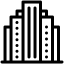 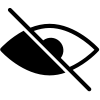 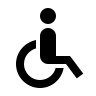 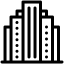 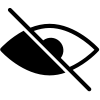 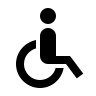 ขั้นตอนการทำซ้ำหรือดัดแปลง
งานอันมีลิขสิทธิ์เพื่อประโยชน์ของคนพิการ	5.2 หลักเกณฑ์และวิธีการเผยแพร่ต่อสาธารณชน		การเผยแพร่ต่อสาธารณชนตามมาตรา ๓๒/๔  ต้องเป็นการเผยแพร่ต่อคนพิการซึ่งเป็นผู้ได้รับประโยชน์ตามข้อยกเว้นการละเมิดลิขสิทธิ์นี้เท่านั้น โดยในประกาศกระทรวงพาณิชย์ฯ กำหนดหลักเกณฑ์และวิธีการในการเผยแพร่ต่อสาธารณชนซึ่งสำเนางานที่จัดทำขึ้น หรือที่ได้รับมาจากองค์กรที่ได้รับอนุญาตหรือได้รับการยอมรับอื่นในประเทศหรือต่างประเทศให้แก่คนพิการ ดังนี้	5.2.1 การเผยแพร่ต่อสาธารณชนในประเทศ	 (1) เผยแพร่เพื่อประโยชน์ของคนพิการที่ไม่สามารถเข้าถึงงานอันมีลิขสิทธิ์ตามลักษณะความบกพร่องและตามความจำเป็นของคนพิการประเภทนั้นเท่านั้น	 (2) เป็นสำเนางานที่จัดทำขึ้นเองตามประเภทสื่อที่กำหนดในประกาศกระทรวงพาณิชย์ฯ 
หรือเป็นสำเนางานที่ได้รับมาจากองค์กรที่ได้รับอนุญาตหรือได้รับการยอมรับอื่นในประเทศหรือต่างประเทศ 
แล้วนำมาเผยแพร่	 (3) เผยแพร่ให้แก่คนพิการที่ไม่สามารถเข้าถึงงานอันมีลิขสิทธิ์ได้ หรือต่อองค์กรที่ได้รับอนุญาตหรือได้รับการยอมรับอื่นตามบัญชีรายชื่อท้ายประกาศกระทรวงพาณิชย์ฯ	 (4) ไม่เป็นการกระทำเพื่อแสวงหากำไร กรณีที่ ๑ การเผยแพร่ในประเทศ (สื่อที่องค์กรที่ได้รับอนุญาตหรือได้รับการยอมรับจัดทำขึ้นเอง)	ตัวอย่าง องค์กรที่ได้รับอนุญาตหรือได้รับการยอมรับตามบัญชีรายชื่อท้ายประกาศกระทรวงพาณิชย์ฯจัดทำหนังสือเสียงเพื่อประโยชน์ของคนพิการทางการเห็นแล้ว องค์กรดังกล่าวสามารถดำเนินการเผยแพร่สื่อ
ที่ตนจัดทำขึ้นให้แก่คนพิการที่เป็นสมาชิกขององค์กรฯ ได้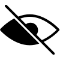 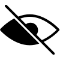 กรณีที่ ๒ การเผยแพร่ในประเทศ (สื่อที่ได้รับมาจากองค์กรที่ได้รับอนุญาตหรือได้รับการยอมรับอื่น
ในประเทศ)	ตัวอย่าง องค์กรที่ได้รับอนุญาตหรือได้รับการยอมรับ ก. จัดทำสื่อหนังสือเสียงเพื่อประโยชน์ของ
คนพิการแล้ว เมื่อมีการร้องขอจากองค์กรที่ได้รับอนุญาตหรือได้รับการยอมรับ ข. องค์กรฯ ก. ก็สามารถส่งต่องานที่จัดทำขึ้นดังกล่าวไปยังองค์กรฯ ข. ได้ และองค์กรฯ ข. ก็สามารถดำเนินการเผยแพร่งานดังกล่าวไปยัง
คนพิการที่เป็นสมาชิกขององค์กรฯ ข. ได้กรณีที่ ๓ การเผยแพร่ในประเทศ (สื่อที่ได้รับมาจากองค์กรที่ได้รับอนุญาตหรือได้รับการยอมรับ
ในต่างประเทศ) 	ตัวอย่าง องค์กรที่ได้รับอนุญาตหรือได้รับการยอมรับ A ในต่างประเทศ จัดทำและเผยแพร่สื่อหนังสือเสียงเพื่อประโยชน์ของคนพิการ โดยองค์กรฯ A ได้ส่งสำเนาสื่อหนังสือเสียงตามคำร้องขอให้แก่องค์กร
ที่ได้รับอนุญาตหรือได้รับการยอมรับ ก. ในประเทศไทยแล้ว ดังนั้น องค์กรฯ ก. ในประเทศไทยสามารถดำเนินการเผยแพร่สื่อหนังสือเสียงดังกล่าวไปยังคนพิการซึ่งเป็นสมาชิกขององค์กรฯ ก. ได้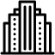 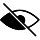 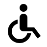 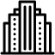 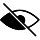 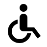 หมายเหตุ : *องค์กรที่ได้รับอนุญาตหรือได้รับการยอมรับในต่างประเทศ หมายถึง องค์กรที่ได้รับอนุญาตหรือได้รับการยอมรับ
                  ตามกฎหมายประเทศนั้นๆ	ตัวอย่าง องค์กรที่ได้รับอนุญาตหรือได้รับการยอมรับ A ในต่างประเทศ จัดทำและเผยแพร่สื่อ
หนังสือเสียงเพื่อประโยชน์ของคนพิการ โดยองค์กรฯ A ในต่างประเทศ ได้ส่งสำเนาสื่อหนังสือเสียง
ตามคำร้องขอให้แก่องค์กรที่ได้รับอนุญาตหรือได้รับการยอมรับ ก. ในประเทศไทยแล้ว ดังนั้น องค์กรฯ ก.
ในประเทศไทยสามารถนำสำเนาหนังสือเสียงนั้น ส่งต่อให้แก่องค์กรฯ ข. ในประเทศไทยตามคำร้องขอ
เพื่อดำเนินการเผยแพร่สื่อหนังสือเสียงดังกล่าวไปยังคนพิการ ซึ่งเป็นสมาชิกขององค์กรฯ ข. ได้หมายเหตุ : *องค์กรที่ได้รับอนุญาตหรือได้รับการยอมรับในต่างประเทศ หมายถึง องค์กรที่ได้รับอนุญาตหรือได้รับการยอมรับ
                  ตามกฎหมายประเทศนั้นๆ	5.2.2 การเผยแพร่ต่อสาธารณชนในต่างประเทศ	 (1) เผยแพร่เพื่อประโยชน์ของคนพิการที่ไม่สามารถเข้าถึงงานอันมีลิขสิทธิ์ตามลักษณะ
ความบกพร่องและตามความจำเป็นของคนพิการประเภทนั้นเท่านั้น	 (2) สำเนางานที่นำมาเผยแพร่เป็นงานที่จัดทำขึ้นเองตามประเภทสื่อที่กำหนด
ในประกาศกระทรวงพาณิชย์ฯ หรือได้รับสำเนางานจากองค์กรที่ได้รับอนุญาตหรือได้รับการยอมรับอื่น
ในประเทศหรือต่างประเทศ	 (3) เผยแพร่ให้แก่คนพิการที่ไม่สามารถเข้าถึงงานอันมีลิขสิทธิ์ได้ในต่างประเทศหรือ
เผยแพร่แก่องค์กรที่ได้รับอนุญาตหรือได้รับการยอมรับอื่นในต่างประเทศเมื่อได้รับการร้องขอ	 (4) ไม่เป็นการกระทำเพื่อแสวงหากำไร กรณีที่ ๑ การเผยแพร่ในต่างประเทศ (เผยแพร่ไปยังคนพิการในต่างประเทศ หรือองค์กรที่ได้รับอนุญาตหรือได้รับการยอมรับในต่างประเทศ)	ตัวอย่าง นาย C คนพิการในต่างประเทศ สามารถร้องขอให้องค์กรที่ได้รับอนุญาตหรือได้รับ
การยอมรับ ก. ในประเทศไทย จัดทำหนังสือเสียงและเผยแพร่สื่อหนังสือเสียงให้แก่ตนได้	ตัวอย่าง องค์กรที่ได้รับอนุญาตหรือได้รับการยอมรับ A ในต่างประเทศ สามารถร้องขอให้องค์กร
ที่ได้รับอนุญาตหรือได้รับการยอมรับ ก. ในประเทศไทย ส่งสื่อหนังสือเสียงที่องค์กรฯ ก. ได้จัดทำขึ้น 
เพื่อเผยแพร่สื่อดังกล่าวไปยังคนพิการซึ่งเป็นสมาชิกขององค์กรฯ A ได้	ตัวอย่าง องค์กรที่ได้รับอนุญาตหรือได้รับการยอมรับ A ในต่างประเทศ สามารถร้องขอให้องค์กร
ที่ได้รับอนุญาตหรือได้รับการยอมรับ ก. ในประเทศไทย ส่งสื่อหนังสือเสียงที่องค์กรฯ ก. ได้รับมาจากองค์กร
ที่ได้รับอนุญาตหรือได้รับการยอมรับอื่น เพื่อเผยแพร่สื่อดังกล่าวไปยังคนพิการซึ่งเป็นสมาชิกขององค์กรฯ A ได้หมายเหตุ : *องค์กรที่ได้รับอนุญาตหรือได้รับการยอมรับในต่างประเทศ หมายถึง องค์กรที่ได้รับอนุญาตหรือได้รับการยอมรับ
                ตามกฎหมายประเทศนั้นๆขั้นตอนการดำเนินการเผยแพร่ต่อสาธารณชน
เพื่อประโยชน์ของคนพิการ	5.3 มาตรการป้องกันมิให้บุคคลอื่นนอกเหนือจากคนพิการเข้าถึงสื่อที่ได้จัดทำขึ้นตามข้อยกเว้น	องค์กรที่ได้รับอนุญาตหรือได้รับการยอมรับต้องมีระบบหรือมาตรการในการป้องกันมิให้บุคคลอื่นนอกเหนือจากคนพิการเข้าถึงสำเนางานอันมีลิขสิทธิ์ที่จัดทำขึ้นเพื่อประโยชน์ของคนพิการ 	 ตัวอย่าง องค์กรที่ได้รับอนุญาตหรือได้รับการยอมรับ ก. จัดทำสื่อเสียงสำหรับคนพิการ
ทางการเห็นในรูปแบบดิจิทัลโดยให้บริการผ่านเครือข่ายอินเทอร์เน็ต และกำหนดให้ผู้ใช้งานต้องเป็นสมาชิกขององค์กรฯ ที่ล็อกอินเข้าระบบผ่านอุปกรณ์ที่ลงทะเบียนกับองค์กรฯ ไว้แล้วเท่านั้น กรณีดังกล่าวถือว่า 
มีมาตรการป้องกันมิให้บุคคลอื่นนอกเหนือจากคนพิการเข้าถึงสำเนางานอันมีลิขสิทธิ์แล้ว	ตัวอย่าง องค์กรที่ได้รับอนุญาตหรือได้รับการยอมรับ ก. จัดทำสื่อเสียงสำหรับคนพิการ
ทางการเห็นในรูปแบบดิจิทัลโดยให้บริการดาวน์โหลดไฟล์ที่มีการเข้ารหัสที่กำหนดไว้ให้ใช้ได้เฉพาะอุปกรณ์หรือโปรแกรมสำหรับคนพิการเท่านั้น กรณีดังกล่าวถือว่า มีมาตรการป้องกันมิให้บุคคลอื่นนอกเหนือ
จากคนพิการเข้าถึงสำเนางานอันมีลิขสิทธิ์แล้ว	5.4 ข้อยกเว้นการละเมิดลิขสิทธิ์กรณีอื่น 	นอกจากข้อยกเว้นตามมาตรา 32/4 ดังกล่าวแล้ว คนพิการยังคงสามารถใช้ประโยชน์จาก
งานอันมีลิขสิทธิ์ของผู้อื่นโดยอาศัยข้อยกเว้นการละเมิดลิขสิทธิ์ในส่วนที่ 6 พระราชบัญญัติลิขสิทธิ์
พ.ศ. 2537 และที่แก้ไขเพิ่มเติม มาตรา 32 - 43 ได้โดยไม่ถือเป็นการละเมิดลิขสิทธิ์ เช่น	 ตัวอย่าง นาย ก. นักศึกษาซึ่งเป็นคนพิการทางการเห็น นำบทความตอนหนึ่งซึ่งต้องใช้
ในการศึกษาวิจัยไปให้เพื่อนอ่านและบันทึกเสียงเก็บไว้ใช้ส่วนตัว กรณีนี้ถือว่า เป็นการใช้งานลิขสิทธิ์
ตามข้อยกเว้นการละเมิดลิขสิทธิ์มาตรา 32 วรรคสอง (1) ใช้เพื่อประโยชน์ในการศึกษาวิจัย จึงไม่เป็น
การละเมิดลิขสิทธิ์	  ตัวอย่าง นาย ข. คนพิการทางการเห็น นำบทความตอนหนึ่งซึ่งต้องใช้ในการเรียนไปให้เพื่อนอ่านและบันทึกเสียงเก็บไว้ใช้ส่วนตัวและนำไปจำหน่ายให้กับเพื่อนคนพิการและคนทั่วไปด้วย กรณีนี้ไม่ถือว่าเป็นการใช้งานลิขสิทธิ์เพื่อประโยชน์ส่วนตัวตามข้อยกเว้นการละเมิดลิขสิทธิ์มาตรา 32 วรรคสอง (2) 
จึงเป็นการละเมิดลิขสิทธิ์6. การแจ้งข้อมูลการใช้ข้อยกเว้นการละเมิดลิขสิทธิ์เพื่อประโยชน์ของคนพิการ 	เมื่อมีการใช้ข้อยกเว้นการละเมิดลิขสิทธิ์เพื่อประโยชน์ของคนพิการตามมาตรา 32/4 ให้องค์กรที่ได้รับอนุญาตหรือได้รับการยอมรับดำเนินการแจ้งข้อมูลเกี่ยวกับการทำซ้ำหรือดัดแปลงงานอันมีลิขสิทธิ์ การเผยแพร่ต่อสาธารณชน หรือการนำเข้าสำเนางานอันมีลิขสิทธิ์ที่อยู่ในรูปแบบที่คนพิการสามารถเข้าถึงได้ ต่อกรมทรัพย์สินทางปัญญาตามประกาศกระทรวงพาณิชย์ฯ เพื่อจัดเก็บเป็นฐานข้อมูลและอำนวยความสะดวกในการบริหารจัดการข้อมูลเกี่ยวกับการใช้ข้อยกเว้นการละเมิดลิขสิทธิ์เพื่อประโยชน์ของคนพิการ รวมทั้งป้องกันปัญหา
การจัดทำสื่อหรือการนำเข้างานอันมีลิขสิทธิ์จากต่างประเทศตลอดจนการเผยแพร่งานที่ซ้ำซ้อนระหว่าง
องค์กรฯ อีกทั้งเป็นการสร้างความมั่นใจแก่เจ้าของลิขสิทธิ์ว่า งานอันมีลิขสิทธิ์ของตนที่ถูกทำซ้ำหรือดัดแปลงและเผยแพร่ต่อสาธารณชนนั้น เป็นไปเพื่อประโยชน์ของคนพิการอย่างแท้จริง	ทั้งนี้ การแจ้งข้อมูลดังกล่าวให้เป็นไปตามประกาศกระทรวงพาณิชย์ฯ ที่กำหนดให้องค์กรที่ได้รับอนุญาตหรือได้รับการยอมรับตามบัญชีรายชื่อท้ายประกาศกระทรวงพาณิชย์ฯ เป็นผู้แจ้งข้อมูลดังกล่าว
โดยใช้แบบการแจ้งข้อมูลการใช้ข้อยกเว้นการละเมิดลิขสิทธิ์เพื่อประโยชน์ของคนพิการที่ไม่สามารถเข้าถึง
งานอันมีลิขสิทธิ์ (แบบ ลส. 32/4) ซึ่งองค์กรฯ สามารถกรอกรายละเอียดการใช้ข้อยกเว้นการละเมิดลิขสิทธิ์เพื่อประโยชน์ของคนพิการที่ไม่สามารถเข้าถึงงานอันมีลิขสิทธิ์ได้ผ่านระบบอินเทอร์เน็ตได้ที่เว็บไซต์
กรมทรัพย์สินทางปัญญา www.ipthailand.go.th ได้แบบ ลส. 32/4			        หน้า     ของจำนวน     หน้าหน้า...ของจำนวน.....หน้าภาคผนวกพระราชบัญญัติลิขสิทธิ์ (ฉบับที่ ๔)พ.ศ. ๒๕๖๑สมเด็จพระเจ้าอยู่หัวมหาวชิราลงกรณ  บดินทรเทพยวรางกูรให้ไว้  ณ  วันที่  ๘  พฤศจิกายน  พ.ศ.  ๒๕๖๑เป็นปีที่  ๓  ในรัชกาลปัจจุบัน	สมเด็จพระเจ้าอยู่หัวมหาวชิราลงกรณ บดินทรเทพยวรางกูร มีพระราชโองการโปรดเกล้าฯ
ให้ประกาศว่า	โดยที่เป็นการสมควรแก้ไขเพิ่มเติมกฎหมายว่าด้วยลิขสิทธิ์	พระราชบัญญัตินี้มีบทบัญญัติบางประการเกี่ยวกับการจำกัดสิทธิและเสรีภาพของบุคคล
ซึ่งมาตรา ๒๖ ประกอบกับมาตรา ๓๗ ของรัฐธรรมนูญแห่งราชอาณาจักรไทย บัญญัติให้กระทำได้
โดยอาศัยอำนาจตามบทบัญญัติแห่งกฎหมาย	เหตุผลและความจำเป็นในการจำกัดสิทธิและเสรีภาพของบุคคลตามพระราชบัญญัตินี้ เพื่อให้
คนพิการซึ่งไม่สามารถเข้าถึงงานอันมีลิขสิทธิ์ อันเนื่องมาจากความบกพร่องทางการเห็น การได้ยิน
การเคลื่อนไหว สติปัญญา หรือการเรียนรู้ หรือความบกพร่องอื่น ได้รับโอกาสอย่างเท่าเทียมกับบุคคลอื่น
ในการเข้าถึงงานอันมีลิขสิทธิ์ ซึ่งการตราพระราชบัญญัตินี้สอดคล้องกับเงื่อนไขที่บัญญัติไว้ในมาตรา ๒๖
ของรัฐธรรมนูญแห่งราชอาณาจักรไทยแล้ว	จึงทรงพระกรุณาโปรดเกล้าฯ ให้ตราพระราชบัญญัติขึ้นไว้โดยคำแนะนำและยินยอมของ
สภานิติบัญญัติแห่งชาติทำหน้าที่รัฐสภา ดังต่อไปนี้	มาตรา ๑  พระราชบัญญัตินี้เรียกว่า “พระราชบัญญัติลิขสิทธิ์ (ฉบับที่ ๔) พ.ศ. ๒๕๖๑”
	มาตรา ๒ พระราชบัญญัตินี้ให้ใช้บังคับเมื่อพ้นกำหนดหนึ่งร้อยยี่สิบวันนับแต่วันประกาศใน
ราชกิจจานุเบกษาเป็นต้นไป	มาตรา ๓  ให้ยกเลิก  (๙)  ของวรรคสองของมาตรา  ๓๒  แห่งพระราชบัญญัติลิขสิทธิ์
พ.ศ. ๒๕๓๗ ซึ่งแก้ไขเพิ่มเติมโดยพระราชบัญญัติลิขสิทธิ์ (ฉบับที่ ๓) พ.ศ. ๒๕๕๘	มาตรา ๔  ให้เพิ่มความต่อไปนี้เป็น มาตรา ๓๒/๔ แห่งพระราชบัญญัติลิขสิทธิ์ พ.ศ. ๒๕๓๗	“มาตรา ๓๒/๔  การกระทำใดๆ ดังต่อไปนี้ โดยองค์กรที่ได้รับอนุญาตหรือได้รับการยอมรับ
เพื่อประโยชน์ของคนพิการซึ่งไม่สามารถเข้าถึงงานอันมีลิขสิทธิ์ตามพระราชบัญญัตินี้ อันเนื่องมาจาก
ความบกพร่องทางการเห็น การได้ยิน การเคลื่อนไหว สติปัญญา หรือการเรียนรู้ หรือความบกพร่องอื่น 
ตามที่รัฐมนตรีประกาศกำหนดในราชกิจจานุเบกษา มิให้ถือว่าเป็นการละเมิดลิขสิทธิ์ หากไม่มี
วัตถุประสงค์เพื่อหากำไร และได้ปฏิบัติตามมาตรา ๓๒ วรรคหนึ่ง(๑) ทำซ้ำหรือดัดแปลงงานอันมีลิขสิทธิ์ที่ได้มีการโฆษณาหรือเผยแพร่ต่อสาธารณชนแล้ว
และได้มาโดยชอบด้วยกฎหมาย(๒) เผยแพร่ต่อสาธารณชนซึ่งสำเนางานอันมีลิขสิทธิ์ที่ทำซ้ำหรือดัดแปลงตาม (๑) รวมถึง
สำเนางานอันมีลิขสิทธิ์ที่ได้รับจากองค์กรที่ได้รับอนุญาตหรือได้รับการยอมรับในประเทศหรือต่างประเทศ	องค์กรที่ได้รับอนุญาตหรือได้รับการยอมรับ รูปแบบการทำซ้ำหรือดัดแปลงตามความจำเป็น
ของคนพิการ รวมทั้งหลักเกณฑ์และวิธีการดำเนินการเพื่อทำซ้ำหรือดัดแปลงและเผยแพร่ต่อสาธารณชน
ตามวรรคหนึ่ง ให้เป็นไปตามที่รัฐมนตรีประกาศกำหนดในราชกิจจานุเบกษา”	มาตรา ๕  ให้ยกเลิกความในมาตรา ๕๓ แห่งพระราชบัญญัติลิขสิทธิ์ พ.ศ. ๒๕๓๗ 
ซึ่งแก้ไขเพิ่มเติมโดยพระราชบัญญัติลิขสิทธิ์ (ฉบับที่ ๒) พ.ศ. ๒๕๕๘ และให้ใช้ความต่อไปนี้แทน	“มาตรา ๕๓  ให้นำมาตรา ๓๒ มาตรา ๓๒/๒ มาตรา ๓๒/๓ มาตรา ๓๒/๔ มาตรา ๓๓ 
มาตรา ๓๔ มาตรา ๓๖ มาตรา ๔๒ และ มาตรา ๔๓ มาใช้บังคับแก่สิทธิของนักแสดงโดยอนุโลม”
    ผู้รับสนองพระราชโองการพลเอก ประยุทธ์ จันทร์โอชา        นายกรัฐมนตรีหมายเหตุ :- เหตุผลในการประกาศใช้พระราชบัญญัติฉบับนี้ คือ โดยที่ประเทศไทยจะเข้าเป็นภาคีแห่งสนธิสัญญามาร์ราเคช เพื่ออำนวยความสะดวกในการเข้าถึงงานที่มีการโฆษณาแล้ว สำหรับคนตาบอด
คนพิการทางการเห็น หรือคนพิการทางสื่อสิ่งพิมพ์ (Marrakesh Treaty to Facilitate Access to 
Published Works for Persons Who Are Blind, Visually Impaired, or Otherwise Print Disabled) 
โดยสนธิสัญญาดังกล่าวกำหนดให้รัฐภาคีบัญญัติกฎหมายภายในเพื่อรองรับข้อยกเว้นการละเมิดลิขสิทธิ์
เพื่อให้คนตาบอด คนพิการทางการเห็น และคนพิการทางสื่อสิ่งพิมพ์ ได้รับโอกาสอย่างเท่าเทียมกับบุคคลอื่นในการเข้าถึงงานอันมีลิขสิทธิ์ สมควรแก้ไขเพิ่มเติมข้อยกเว้นการละเมิดลิขสิทธิ์เพื่อประโยชน์ของคนพิการ
ตามพระราชบัญญัติลิขสิทธิ์ พ.ศ. ๒๕๓๗ เพื่อให้สอดคล้องกับสนธิสัญญาดังกล่าว จึงจำเป็นต้องตราพระราชบัญญัตินี้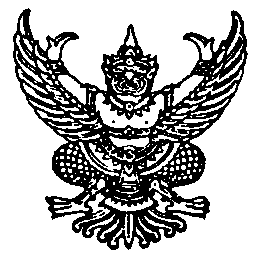 ประกาศกระทรวงพาณิชย์	โดยที่กฎหมายว่าด้วยลิขสิทธิ์ได้บัญญัติข้อยกเว้นการละเมิดลิขสิทธิ์เกี่ยวกับการทำซ้ำ
หรือดัดแปลงและการเผยแพร่ต่อสาธารณชน เพื่ออำนวยความสะดวกให้คนพิการสามารถเข้าถึงงานอันมีลิขสิทธิ์ได้อย่างเท่าเทียมกับบุคคลอื่น ซึ่งจะต้องกำหนดองค์กรที่ได้รับอนุญาตหรือได้รับการยอมรับ รูปแบบการทำซ้ำหรือดัดแปลงตามความจำเป็นของคนพิการ รวมทั้งหลักเกณฑ์และวิธีการเพื่อทำซ้ำ
หรือดัดแปลงและเผยแพร่ต่อสาธารณชน	อาศัยอำนาจตามความในมาตรา ๓๒/๔ แห่งพระราชบัญญัติลิขสิทธิ์ พ.ศ. ๒๕๓๗ ซึ่งแก้ไข
เพิ่มเติมโดยพระราชบัญญัติลิขสิทธิ์ (ฉบับที่ ๔) พ.ศ. ๒๕๖๑ รัฐมนตรีว่าการกระทรวงพาณิชย์
จึงออกประกาศไว้ดังต่อไปนี้	ข้อ ๑ ให้ยกเลิกประกาศกระทรวงพาณิชย์ เรื่อง การทำซ้ำหรือดัดแปลงงานอันมีลิขสิทธิ์
เพื่อประโยชน์ของคนพิการที่ไม่สามารถเข้าถึงงานอันมีลิขสิทธิ์ได้ตามความจำเป็น พ.ศ. ๒๕๕๘ ลงวันที่              ๑๖ เมษายน พ.ศ. ๒๕๕๘ข้อ ๒ องค์กรที่ได้รับอนุญาตหรือได้รับการยอมรับ หมายความว่า องค์กรที่มีหน้าที่
จัดการศึกษา การฝึกอบรมเกี่ยวกับการสอน การอ่านเชิงประยุกต์ หรือการเข้าถึงข้อมูลให้แก่คนพิการทางการเห็น การได้ยิน การเคลื่อนไหว สติปัญญา หรือการเรียนรู้ บนพื้นฐานการไม่แสวงหากำไร
 และให้หมายความรวมถึงหน่วยงานของรัฐหรือองค์กรไม่แสวงหากำไรอื่นที่มีวัตถุประสงค์หรือกิจกรรม
หลักในการให้บริการอย่างเดียวกันองค์กรที่ได้รับอนุญาตหรือได้รับการยอมรับตามวรรคหนึ่ง ให้มีรายชื่อตามบัญชีท้ายประกาศนี้
ซึ่งพิจารณาจากรายชื่อที่เสนอโดยองค์การคนพิการแต่ละประเภทตามกฎหมายว่าด้วยการส่งเสริม
และพัฒนาคุณภาพชีวิตคนพิการ ในกรณีที่เห็นสมควรปรับปรุงรายชื่อตามบัญชีท้ายประกาศดังกล่าว
ให้รับฟังความคิดเห็นของผู้เกี่ยวข้องประกอบด้วยเพื่อให้การทบทวนรายชื่อมีความเหมาะสม
และสอดคล้องกับความจำเป็นข้อ ๓ รูปแบบการทำซ้ำหรือดัดแปลงงานอันมีลิขสิทธิ์ตามความจำเป็นของคนพิการ
ที่ไม่สามารถเข้าถึงงานอันมีลิขสิทธิ์อันเนื่องมาจากความบกพร่องทางการเห็น การได้ยิน การเคลื่อนไหว สติปัญญา หรือการเรียนรู้มีดังต่อไปนี้ 	(๑) หนังสืออักษรเบรลล์ เช่น หนังสืออักษรเบรลล์ที่พิมพ์ลงในกระดาษธรรมดาหรือกระดาษชนิดพิเศษ หรือจัดพิมพ์ในรูปสื่ออิเล็กทรอนิกส์หรือในวัสดุอื่น เป็นต้น ซึ่งได้ทำซ้ำหรือดัดแปลงขึ้น
เพื่อคนพิการทางการเห็น	(๒) สื่อเสียง เช่น หนังสือเสียง หรือเสียงบรรยายภาพ ไม่ว่าได้จัดเก็บในแถบเสียง แผ่นเสียง แผ่นซีดี หรือในวัสดุอื่นใด เป็นต้น ซึ่งได้ทำซ้ำหรือดัดแปลงขึ้นเพื่อคนพิการทางการเห็น การเคลื่อนไหว สติปัญญา หรือการเรียนรู้	(๓) หนังสือหรือภาพขยายใหญ่ เช่น สิ่งพิมพ์หรือภาพขยายใหญ่ที่พิมพ์ลงในกระดาษธรรมดาหรือกระดาษชนิดพิเศษ หรือจัดพิมพ์ในรูปสื่ออิเล็กทรอนิกส์หรือในวัสดุอื่น เป็นต้น ซึ่งได้ทำซ้ำ
หรือดัดแปลงขึ้นเพื่อคนพิการทางการเห็น หรือการเคลื่อนไหว	(๔) ตัวหนังสือนูน แผนภาพนูน เช่น ภาพที่อยู่บนแผ่นกระดาษธรรมดา แผ่นกระดาษชนิด
พิเศษ และวัสดุอื่นที่สามารถสัมผัสได้ เป็นต้น ซึ่งได้ทำซ้ำหรือดัดแปลงขึ้นเพื่อคนพิการทางการเห็น	(๕) รูปจำลอง ซึ่งได้ทำซ้ำหรือดัดแปลงขึ้นเพื่อคนพิการทางการเห็น 	(๖) สื่ออิเล็กทรอนิกส์ตามมาตรฐานสากล เช่น e-book for all เป็นต้น ซึ่งได้ทำซ้ำ
หรือดัดแปลงขึ้นเพื่อคนพิการทางการเห็น การได้ยิน การเคลื่อนไหว สติปัญญา หรือการเรียนรู้	(๗) สื่อที่มีลักษณะเป็นสื่อผสม ซึ่งได้ทำซ้ำหรือดัดแปลงขึ้นเพื่อคนพิการทางการเห็น การได้ยิน 
การเคลื่อนไหว สติปัญญา หรือการเรียนรู้ 	(๘) สื่อภาษามือ ซึ่งได้ทำซ้ำหรือดัดแปลงขึ้นเพื่อคนพิการทางการได้ยิน	(๙) คำบรรยายแทนเสียง ซึ่งได้ทำซ้ำหรือดัดแปลงขึ้นเพื่อคนพิการทางการได้ยิน 	(๑๐) สื่อการสอนรูปทรงเรขาคณิต เช่น แผนผัง กราฟ ตาราง รูปจําลอง และรูปที่มีพื้นผิว
ต่างชนิด เป็นต้น ซึ่งได้ทำซ้ำหรือดัดแปลงขึ้นเพื่อคนพิการทางการเห็น 	(๑๑) สื่อเพื่อการเรียนรู้และพัฒนาทักษะ เช่น รูปภาพหรือภาพถ่าย กระดานสื่อสาร บัตรคํา บัตรภาพ และสมุดภาพคำศัพท์ เป็นต้น ซึ่งได้ทำซ้ำหรือดัดแปลงขึ้นเพื่อคนพิการทางการได้ยิน
สติปัญญา หรือการเรียนรู้	ข้อ ๔ การทำซ้ำหรือดัดแปลงงานอันมีลิขสิทธิ์ตามมาตรา 32/4 (๑) แห่งพระราชบัญญัติลิขสิทธิ์ พ.ศ. 2537 ซึ่งแก้ไขเพิ่มเติมโดยพระราชบัญญัติลิขสิทธิ์ (ฉบับที่ ๔) พ.ศ. ๒๕๖๑ จะต้องดำเนินการ                ตามหลักเกณฑ์และวิธีการ ดังต่อไปนี้	(๑) งานอันมีลิขสิทธิ์ที่นำมาทำซ้ำหรือดัดแปลงเพื่อประโยชน์ของคนพิการจะต้องเป็นงาน
ที่นำออกโฆษณาหรือเผยแพร่ต่อสาธารณชนแล้ว และองค์กรที่ได้รับอนุญาตหรือได้รับการยอมรับ
ต้องได้งานนั้นมาโดยชอบด้วยกฎหมาย 	(๒) การทำซ้ำหรือดัดแปลงต้องมีวัตถุประสงค์เพื่อประโยชน์ของคนพิการที่ไม่สามารถเข้าถึงงานอันมีลิขสิทธิ์ตามลักษณะความบกพร่องและความจำเป็นของคนพิการประเภทนั้นเท่านั้น และไม่เป็น
การกระทำเพื่อหากำไร	(๓) การทำซ้ำหรือดัดแปลงต้องมีการรับรู้ถึงความเป็นเจ้าของลิขสิทธิ์ในงานอันมีลิขสิทธิ์
ที่จะทำซ้ำหรือดัดแปลง เช่น ระบุชื่องาน ชื่อเจ้าของลิขสิทธิ์ ชื่อผู้สร้างสรรค์ ปีที่ผลิต วันเดือนปี
ที่ทำซ้ำหรือดัดแปลง วันที่โฆษณางานต้นฉบับ รูปแบบที่ผลิต เป็นต้น และให้ระบุด้วยว่าสำเนางาน
ดังกล่าวได้จัดทำขึ้นเพื่อประโยชน์ของคนพิการเท่านั้น เว้นแต่ในกรณีที่รูปแบบของสื่อมีข้อจำกัด
ให้ไม่สามารถระบุได้	ข้อ ๕ การเผยแพร่ต่อสาธารณชนตามมาตรา 32/4 (๒) แห่งพระราชบัญญัติลิขสิทธิ์ 
พ.ศ. 2537 ซึ่งแก้ไขเพิ่มเติมโดยพระราชบัญญัติลิขสิทธิ์ (ฉบับที่ ๔) พ.ศ. ๒๕๖๑ จะต้องดำเนินการ              ตามหลักเกณฑ์และวิธีการ ดังต่อไปนี้		(๑) การเผยแพร่ต้องมีวัตถุประสงค์เพื่อประโยชน์ของคนพิการที่ไม่สามารถเข้าถึงงาน
อันมีลิขสิทธิ์ตามลักษณะความบกพร่องและความจำเป็นของคนพิการประเภทนั้นเท่านั้น และไม่เป็นการ
กระทำเพื่อหากำไร				(๒) สำเนางานที่จะนำมาเผยแพร่ต้องเป็นสำเนางานที่ได้จัดทำขึ้นเองตามรูปแบบที่กำหนด
ในข้อ ๓ หรือเป็นสำเนางานที่ได้รับมาจากองค์กรที่ได้รับอนุญาตหรือได้รับการยอมรับอื่นในประเทศ
หรือต่างประเทศ		(๓) องค์กรที่ได้รับอนุญาตหรือได้รับการยอมรับต้องเผยแพร่สำเนางานต่อคนพิการ
ที่ไม่สามารถเข้าถึงงานอันมีลิขสิทธิ์ได้ หรือต่อองค์กรที่ได้รับอนุญาตหรือได้รับการยอมรับอื่นในประเทศ
หรือต่างประเทศเมื่อได้รับการร้องขอ		(๔) องค์กรที่ได้รับอนุญาตหรือได้รับการยอมรับต้องมีระบบหรือมาตรการในการป้องกัน
มิให้บุคคลอื่นนอกเหนือจากคนพิการเข้าถึงสำเนางานอันมีลิขสิทธิ์ที่จัดทำขึ้นเพื่อประโยชน์ของคนพิการ
	ข้อ ๖ เพื่อประโยชน์ในการบริหารจัดการข้อมูลการใช้ข้อยกเว้นการละเมิดลิขสิทธิ์
เพื่อประโยชน์ของคนพิการและส่งเสริมการแลกเปลี่ยนสำเนางานอันมีลิขสิทธิ์ที่อยู่ในรูปแบบที่คนพิการสามารถเข้าถึงได้ระหว่างประเทศ เมื่อมีการใช้ข้อยกเว้น ให้องค์กรที่ได้รับอนุญาตหรือได้รับการยอมรับ
ตามข้อ ๒ แจ้งข้อมูลเกี่ยวกับการทำซ้ำหรือดัดแปลงงานอันมีลิขสิทธิ์ การเผยแพร่ต่อสาธารณชน
หรือการนำเข้าสำเนางานอันมีลิขสิทธิ์ที่อยู่ในรูปแบบที่คนพิการสามารถเข้าถึงได้ ต่อกรมทรัพย์สินทางปัญญา ตามแบบ ลส. ๓๒/๔ ท้ายประกาศนี้	ข้อ ๗ การทำซ้ำหรือดัดแปลงงานอันมีลิขสิทธิ์และการเผยแพร่ต่อสาธารณชนซึ่งสำเนา
งานอันมีลิขสิทธิ์ที่อยู่ในรูปแบบที่คนพิการสามารถเข้าถึงได้ตามประกาศนี้ จะต้องไม่ขัดต่อการแสวงหาประโยชน์จากงานอันมีลิขสิทธิ์ตามปกติของเจ้าของลิขสิทธิ์และไม่กระทบกระเทือนถึงสิทธิอันชอบ
ด้วยกฎหมายของเจ้าของลิขสิทธิ์เกินสมควร	ข้อ ๘ ประกาศนี้ให้ใช้บังคับตั้งแต่วันที่ ๑๑ มีนาคม พ.ศ. ๒๕๖๒ เป็นต้นไป			       ประกาศ  ณ  วันที่	 28  กุมภาพันธ์  พ.ศ.  ๒๕๖๒						            (นางสาวชุติมา  บุณยประภัศร)			      รัฐมนตรีช่วยว่าการกระทรวงพาณิชย์ รักษาราชการแทน			                     รัฐมนตรีว่าการกระทรวงพาณิชย์บัญชีรายชื่อองค์กรที่ได้รับอนุญาตหรือได้รับการยอมรับแนบท้ายประกาศกระทรวงพาณิชย์ เรื่อง การใช้ข้อยกเว้นการละเมิดลิขสิทธิ์เพื่อประโยชน์ของคนพิการที่ไม่สามารถเข้าถึงงานอันมีลิขสิทธิ์ได้ พ.ศ.2562 ลงวันที่ ๒๘ กุมภาพันธ์ พ.ศ. 2562 			1. สมาคมคนตาบอดแห่งประเทศไทย			2. มูลนิธิคนตาบอดไทย			3. มูลนิธิช่วยคนตาบอดแห่งประเทศไทย ในพระบรมราชินูปถัมภ์			4. มูลนิธิธรรมิกชนเพื่อคนตาบอดในประเทศไทย ในพระบรมราชูปถัมภ์			5. มูลนิธิคอลฟิลด์เพื่อคนตาบอด ในพระราชูปถัมภ์ สมเด็จพระเทพรัตนราชสุดาฯ			    สยามบรมราชกุมารี			6. วิทยาลัยราชสุดา มหาวิทยาลัยมหิดล			7. สมาคมคนหูหนวกแห่งประเทศไทย			8. สมาคมผู้ปกครองคนพิการทางสติปัญญาแห่งประเทศไทย			9. สมาคมผู้ปกครองบุคคลออทิซึม (ไทย) 			10. มูลนิธิออทิสติกไทย			11. สมาคมคนพิการแห่งประเทศไทย			12. สำนักบริหารงานการศึกษาพิเศษ			13. ศูนย์บริการสนับสนุนนักศึกษาพิการระดับอุดมศึกษา       			      (Disability Support Services Center) 			14. กรมส่งเสริมและพัฒนาคุณภาพชีวิตคนพิการแบบ ลส. 32/4			หน้า     ของจำนวน     หน้า			หน้า..........ของจำนวน...........หน้ารูปแบบ
ของสื่อตัวอย่างประเภทของความบกพร่องประเภทของความบกพร่องประเภทของความบกพร่องประเภทของความบกพร่องประเภทของความบกพร่องรูปแบบ
ของสื่อตัวอย่างการเห็นการ
ได้ยินการเคลื่อนไหวสติปัญญาการเรียนรู้1. หนังสืออักษรเบรลล์หนังสืออักษรเบรลล์ที่พิมพ์ลงในกระดาษธรรมดา หรือกระดาษชนิดพิเศษ หรือจัดพิมพ์ในรูปสื่ออิเล็กทรอนิกส์หรือในวัสดุอื่น 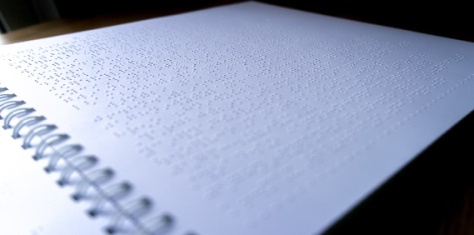 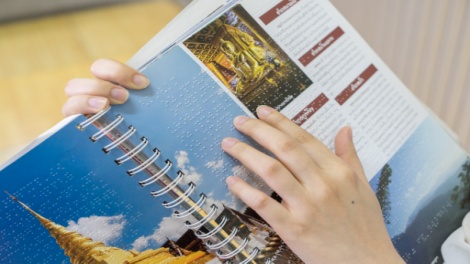 √2. สื่อเสียง หนังสือเสียง หรือเสียงบรรยายภาพ ไม่ว่า
ได้จัดเก็บในแถบเสียง แผ่นเสียง แผ่นซีดี หรือ
ในวัสดุอื่นใด 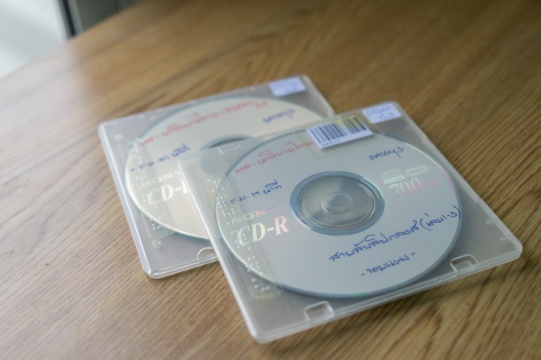 √√√√3. หนังสือหรือภาพขยายใหญ่ สิ่งพิมพ์หรือภาพขยายใหญ่ที่พิมพ์ลงในกระดาษธรรมดาหรือกระดาษชนิดพิเศษ หรือจัดพิมพ์   ในรูปสื่ออิเล็กทรอนิกส์หรือในวัสดุอื่น 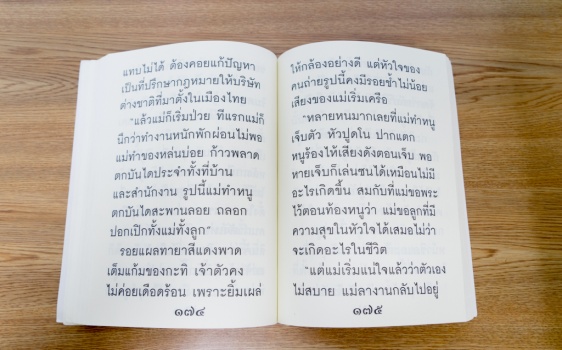 √√4. ตัวหนังสือนูน แผนภาพนูนภาพที่อยู่บนแผ่นกระดาษธรรมดา แผ่นกระดาษชนิดพิเศษ และวัสดุอื่นที่สามารถสัมผัสได้ 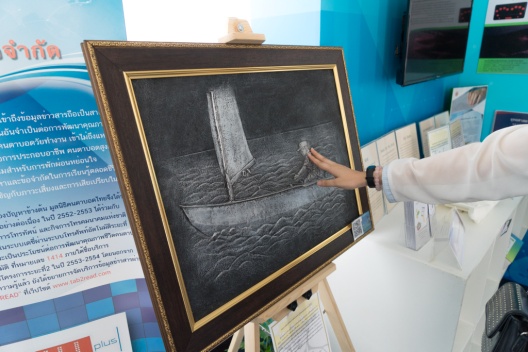 √5. รูปจำลองโมเดล หรือแบบจำลอง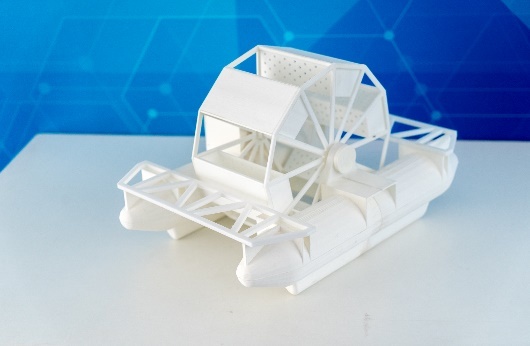 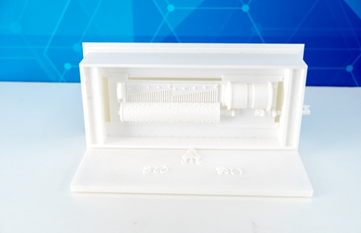 √6. สื่ออิเล็ก
ทรอนิกส์ตามมาตรฐานสากลE-book for all 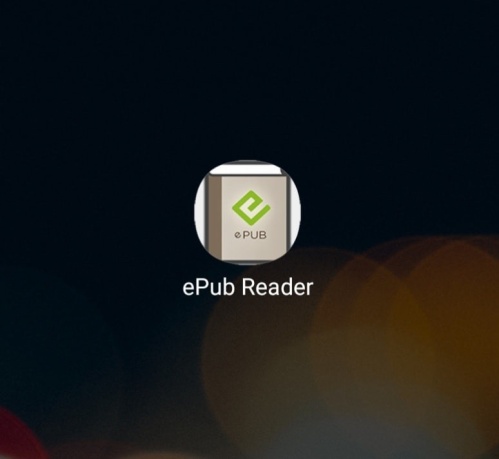 √√√√√7. สื่อที่มีลักษณะเป็นสื่อผสมการนำสื่อมากกว่าสองสื่อขึ้นไป มาสร้างรวม
เป็นงานเดียวกัน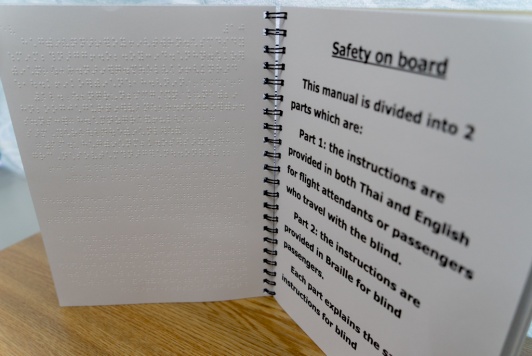 √√√√√8. สื่อภาษามือการสื่อสารด้วยการใช้มือแทนเสียงพูดโดย
ใช้มือทำเป็นสัญลักษณ์ การเคลื่อนไหวด้วยมือ 
แขน ร่างกาย และการแสดงออกทางใบหน้า 
เพื่อให้ง่ายในการสื่อสารทางความคิดของ
ผู้สื่อสาร√9. คำบรรยายแทนเสียงคำบรรยายเป็นอักษรวิ่ง หรือตัวอักษร 
ภาพสัญลักษณ์ หรือทางเลือกอื่น แทนเสียง
ของเสียงพูดและเสียงสำคัญในสื่อ เพื่อให้
คนพิการทางการได้ยิน เข้าใจในเนื้อหาต่างๆ√10. สื่อการสอนรูปทรงเรขาคณิต แผนผัง กราฟ ตาราง รูปจําลอง และรูปที่มีพื้นผิวต่างชนิด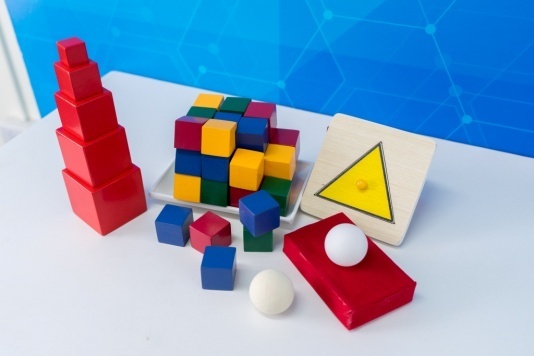 √11. สื่อเพื่อการเรียนรู้และพัฒนาทักษะ รูปภาพหรือภาพถ่าย กระดานสื่อสาร บัตรคํา บัตรภาพ และสมุดภาพคําศัพท์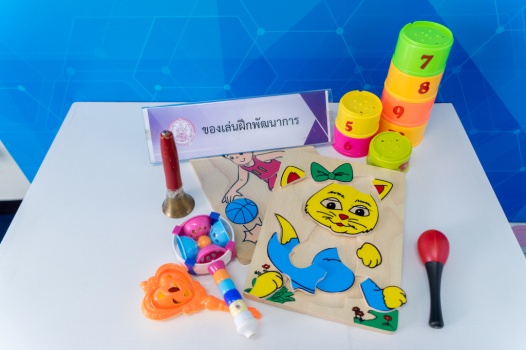 √√√หลักเกณฑ์การทำซ้ำหรือดัดแปลง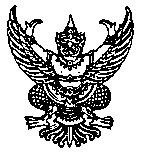 แบบการแจ้งข้อมูลการใช้ข้อยกเว้นการละเมิดลิขสิทธิ์เพื่อประโยชน์ของคนพิการที่ไม่สามารถเข้าถึงงานอันมีลิขสิทธิ์ได้ ประเภทสื่อ	   หนังสืออักษรเบรลล์		   สื่อที่มีลักษณะเป็นสื่อผสม	   สื่อเสียง			   สื่อภาษามือ	   หนังสือหรือภาพขยายใหญ่		   คำบรรยายแทนเสียง	   ตัวหนังสือนูน แผนภาพนูน		   สื่อการสอนรูปทรงเรขาคณิต		   รูปจำลอง			   สื่อเพื่อการเรียนรู้และพัฒนาทักษะ      	   สื่ออิเล็กทรอนิกส์ตามมาตรฐานสากล หมายเหตุ : การกรอกแบบฟอร์มให้ใช้วิธีการพิมพ์เท่านั้น(สำหรับเจ้าหน้าที่)วันที่ยื่น					แบบการแจ้งข้อมูลการใช้ข้อยกเว้นการละเมิดลิขสิทธิ์เพื่อประโยชน์ของคนพิการที่ไม่สามารถเข้าถึงงานอันมีลิขสิทธิ์ได้ ประเภทสื่อ	   หนังสืออักษรเบรลล์		   สื่อที่มีลักษณะเป็นสื่อผสม	   สื่อเสียง			   สื่อภาษามือ	   หนังสือหรือภาพขยายใหญ่		   คำบรรยายแทนเสียง	   ตัวหนังสือนูน แผนภาพนูน		   สื่อการสอนรูปทรงเรขาคณิต		   รูปจำลอง			   สื่อเพื่อการเรียนรู้และพัฒนาทักษะ      	   สื่ออิเล็กทรอนิกส์ตามมาตรฐานสากล หมายเหตุ : การกรอกแบบฟอร์มให้ใช้วิธีการพิมพ์เท่านั้นเลขที่แจ้ง 					1. ชื่อองค์กร   สมาคมคนตาบอดแห่งประเทศไทย														1. ชื่อองค์กร   สมาคมคนตาบอดแห่งประเทศไทย														2. ชื่อผู้แจ้ง 	นางภัสสร สุริยไพโรจน์										               	    ที่อยู่		111		แขวง/ตำบล	บางกระสอ		เขต/อำเภอ 	เมือง                    จังหวัด	นนทบุรี		    รหัสไปรษณีย์	11000      		โทรศัพท์	02-456-7899		โทรศัพท์เคลื่อนที่     		     โทรสาร			    อีเมล	ABCD@GMAIL.COM													2. ชื่อผู้แจ้ง 	นางภัสสร สุริยไพโรจน์										               	    ที่อยู่		111		แขวง/ตำบล	บางกระสอ		เขต/อำเภอ 	เมือง                    จังหวัด	นนทบุรี		    รหัสไปรษณีย์	11000      		โทรศัพท์	02-456-7899		โทรศัพท์เคลื่อนที่     		     โทรสาร			    อีเมล	ABCD@GMAIL.COM													3. ชื่อผลงานต้นฉบับ (ภาษาไทยหรือภาษาอังกฤษเท่านั้น) 	     นวนิยายเรื่อง เลือดข้นคนจาง								    เลขทะเบียนการรับแจ้งข้อมูลลิขสิทธิ์  (ถ้ามี)												    ชื่อเจ้าของลิขสิทธิ์ 		นายประเสริฐ จิระอนันต์											    ชื่อผู้สร้างสรรค์ผลงาน 	นายภูมิภัทร จิระอนันต์											     หมายเหตุ : หากมีรายละเอียดเพิ่มเติมเกี่ยวกับผลงาน โปรดระบุในใบต่อท้าย ตัวอย่างเช่น เลขมาตรฐานสากลประจำหนังสือ/วารสาร (ISBN/ISSN)  เป็นต้น3. ชื่อผลงานต้นฉบับ (ภาษาไทยหรือภาษาอังกฤษเท่านั้น) 	     นวนิยายเรื่อง เลือดข้นคนจาง								    เลขทะเบียนการรับแจ้งข้อมูลลิขสิทธิ์  (ถ้ามี)												    ชื่อเจ้าของลิขสิทธิ์ 		นายประเสริฐ จิระอนันต์											    ชื่อผู้สร้างสรรค์ผลงาน 	นายภูมิภัทร จิระอนันต์											     หมายเหตุ : หากมีรายละเอียดเพิ่มเติมเกี่ยวกับผลงาน โปรดระบุในใบต่อท้าย ตัวอย่างเช่น เลขมาตรฐานสากลประจำหนังสือ/วารสาร (ISBN/ISSN)  เป็นต้น4. ประเภทของงานอันมีลิขสิทธิ์ (ต้นฉบับ)    4.1    วรรณกรรม	  4.2    นาฏกรรม			4.3    ศิลปกรรม		4.4   ดนตรีกรรม 		4.5   โสตทัศนวัสดุ    4.6    ภาพยนตร์	  4.7    สิ่งบันทึกเสียง   	              4.8    งานแพร่เสียงแพร่ภาพ    4.9    งานอื่นใดในแผนกวรรณคดี แผนกวิทยาศาสตร์ หรือแผนกศิลปะ  4. ประเภทของงานอันมีลิขสิทธิ์ (ต้นฉบับ)    4.1    วรรณกรรม	  4.2    นาฏกรรม			4.3    ศิลปกรรม		4.4   ดนตรีกรรม 		4.5   โสตทัศนวัสดุ    4.6    ภาพยนตร์	  4.7    สิ่งบันทึกเสียง   	              4.8    งานแพร่เสียงแพร่ภาพ    4.9    งานอื่นใดในแผนกวรรณคดี แผนกวิทยาศาสตร์ หรือแผนกศิลปะ  5. ข้อมูลการใช้ประโยชน์จากข้อยกเว้นการละเมิดลิขสิทธิ์เพื่อประโยชน์ของคนพิการ    5.1   ทำซ้ำ/ดัดแปลง		เมื่อวันที่	 11	     เดือน		มีนาคม        			พ.ศ. 	2562								จำนวน	 10 เล่ม										    5.2   นำเข้าสำเนางาน 		เมื่อวันที่	 	     เดือน		        				พ.ศ. 								จำนวน		     มาจากองค์กร				           ประเทศ             		    5.3   เผยแพร่			เมื่อวันที่	 12	     เดือน		มีนาคม        			พ.ศ. 	2562					-  สำเนางานนำมาจาก	 ทำซ้ำ/ดัดแปลงเอง ตามข้อ 5.1 						  นำเข้าสำเนางาน ตามข้อ 5.2						  รับสำเนางานมาจากองค์กรที่ได้รับอนุญาตหรือได้รับการยอมรับตามบัญชีที่ประกาศกำหนด 				(โปรดระบุชื่อ)								                				-  จำนวน		10 เล่ม										                		  	-  วิธีการและช่องทางเผยแพร่	โรงเรียนสอนคนตาบอด										5. ข้อมูลการใช้ประโยชน์จากข้อยกเว้นการละเมิดลิขสิทธิ์เพื่อประโยชน์ของคนพิการ    5.1   ทำซ้ำ/ดัดแปลง		เมื่อวันที่	 11	     เดือน		มีนาคม        			พ.ศ. 	2562								จำนวน	 10 เล่ม										    5.2   นำเข้าสำเนางาน 		เมื่อวันที่	 	     เดือน		        				พ.ศ. 								จำนวน		     มาจากองค์กร				           ประเทศ             		    5.3   เผยแพร่			เมื่อวันที่	 12	     เดือน		มีนาคม        			พ.ศ. 	2562					-  สำเนางานนำมาจาก	 ทำซ้ำ/ดัดแปลงเอง ตามข้อ 5.1 						  นำเข้าสำเนางาน ตามข้อ 5.2						  รับสำเนางานมาจากองค์กรที่ได้รับอนุญาตหรือได้รับการยอมรับตามบัญชีที่ประกาศกำหนด 				(โปรดระบุชื่อ)								                				-  จำนวน		10 เล่ม										                		  	-  วิธีการและช่องทางเผยแพร่	โรงเรียนสอนคนตาบอด										6. กลุ่มคนพิการที่ได้รับประโยชน์ 	  คนตาบอด								                            			6. กลุ่มคนพิการที่ได้รับประโยชน์ 	  คนตาบอด								                            							ข้าพเจ้าขอรับรองว่าข้อความข้างต้นเป็นความจริงทุกประการ							ลงชื่อ	นางภัสสร สุริยไพโรจน์		    	ผู้แจ้ง				          			     (				             ) 						                            /	             /		 				ข้าพเจ้าขอรับรองว่าข้อความข้างต้นเป็นความจริงทุกประการ							ลงชื่อ	นางภัสสร สุริยไพโรจน์		    	ผู้แจ้ง				          			     (				             ) 						                            /	             /		 ใบต่อท้ายตัวอย่างเช่น เลขมาตรฐานสากลประจำหนังสือ/วารสาร (ISBN/ISSN) เป็นต้น				ลงชื่อ		นางภัสสร สุริยไพโรจน์		 ผู้แจ้ง				        (						) 		   		     /		/		เรื่อง การใช้ข้อยกเว้นการละเมิดลิขสิทธิ์เพื่อประโยชน์ของคนพิการที่ไม่สามารถเข้าถึงงานอันมีลิขสิทธิ์ได้พ.ศ. ๒๕๖๒แบบการแจ้งข้อมูลการใช้ข้อยกเว้นการละเมิดลิขสิทธิ์เพื่อประโยชน์ของคนพิการที่ไม่สามารถเข้าถึงงานอันมีลิขสิทธิ์ได้ ประเภทสื่อ	   หนังสืออักษรเบรลล์		   สื่อที่มีลักษณะเป็นสื่อผสม	   สื่อเสียง			   สื่อภาษามือ	   หนังสือหรือภาพขยายใหญ่		   คำบรรยายแทนเสียง	   ตัวหนังสือนูน แผนภาพนูน		   สื่อการสอนรูปทรงเรขาคณิต		   รูปจำลอง			   สื่อเพื่อการเรียนรู้และพัฒนาทักษะ      	   สื่ออิเล็กทรอนิกส์ตามมาตรฐานสากล หมายเหตุ : การกรอกแบบฟอร์มให้ใช้วิธีการพิมพ์เท่านั้น(สำหรับเจ้าหน้าที่)วันที่ยื่น					แบบการแจ้งข้อมูลการใช้ข้อยกเว้นการละเมิดลิขสิทธิ์เพื่อประโยชน์ของคนพิการที่ไม่สามารถเข้าถึงงานอันมีลิขสิทธิ์ได้ ประเภทสื่อ	   หนังสืออักษรเบรลล์		   สื่อที่มีลักษณะเป็นสื่อผสม	   สื่อเสียง			   สื่อภาษามือ	   หนังสือหรือภาพขยายใหญ่		   คำบรรยายแทนเสียง	   ตัวหนังสือนูน แผนภาพนูน		   สื่อการสอนรูปทรงเรขาคณิต		   รูปจำลอง			   สื่อเพื่อการเรียนรู้และพัฒนาทักษะ      	   สื่ออิเล็กทรอนิกส์ตามมาตรฐานสากล หมายเหตุ : การกรอกแบบฟอร์มให้ใช้วิธีการพิมพ์เท่านั้นเลขที่แจ้ง 					1. ชื่อองค์กร   														1. ชื่อองค์กร   														2. ชื่อผู้แจ้ง 														    ที่อยู่				แขวง/ตำบล			เขต/อำเภอ 	                    จังหวัด				    รหัสไปรษณีย์	       	โทรศัพท์			โทรศัพท์เคลื่อนที่     			                    โทรสาร			    อีเมล															2. ชื่อผู้แจ้ง 														    ที่อยู่				แขวง/ตำบล			เขต/อำเภอ 	                    จังหวัด				    รหัสไปรษณีย์	       	โทรศัพท์			โทรศัพท์เคลื่อนที่     			                    โทรสาร			    อีเมล															3. ชื่อผลงานต้นฉบับ (ภาษาไทยหรือภาษาอังกฤษเท่านั้น) 											    เลขทะเบียนการรับแจ้งข้อมูลลิขสิทธิ์  (ถ้ามี)												    ชื่อเจ้าของลิขสิทธิ์ 														    ชื่อผู้สร้างสรรค์ผลงาน 													     หมายเหตุ : หากมีรายละเอียดเพิ่มเติมเกี่ยวกับผลงาน โปรดระบุในใบต่อท้าย ตัวอย่างเช่น เลขมาตรฐานสากลประจำหนังสือ/วารสาร (ISBN/ISSN)  เป็นต้น3. ชื่อผลงานต้นฉบับ (ภาษาไทยหรือภาษาอังกฤษเท่านั้น) 											    เลขทะเบียนการรับแจ้งข้อมูลลิขสิทธิ์  (ถ้ามี)												    ชื่อเจ้าของลิขสิทธิ์ 														    ชื่อผู้สร้างสรรค์ผลงาน 													     หมายเหตุ : หากมีรายละเอียดเพิ่มเติมเกี่ยวกับผลงาน โปรดระบุในใบต่อท้าย ตัวอย่างเช่น เลขมาตรฐานสากลประจำหนังสือ/วารสาร (ISBN/ISSN)  เป็นต้น4. ประเภทของงานอันมีลิขสิทธิ์ (ต้นฉบับ)    4.1    วรรณกรรม	  4.2    นาฏกรรม		4.3    ศิลปกรรม		4.4   ดนตรีกรรม 		4.5   โสตทัศนวัสดุ    4.6    ภาพยนตร์	  4.7    สิ่งบันทึกเสียง   	4.8    งานแพร่เสียงแพร่ภาพ    4.9    งานอื่นใดในแผนกวรรณคดี แผนกวิทยาศาสตร์ หรือแผนกศิลปะ  4. ประเภทของงานอันมีลิขสิทธิ์ (ต้นฉบับ)    4.1    วรรณกรรม	  4.2    นาฏกรรม		4.3    ศิลปกรรม		4.4   ดนตรีกรรม 		4.5   โสตทัศนวัสดุ    4.6    ภาพยนตร์	  4.7    สิ่งบันทึกเสียง   	4.8    งานแพร่เสียงแพร่ภาพ    4.9    งานอื่นใดในแผนกวรรณคดี แผนกวิทยาศาสตร์ หรือแผนกศิลปะ  5. ข้อมูลการใช้ประโยชน์จากข้อยกเว้นการละเมิดลิขสิทธิ์เพื่อประโยชน์ของคนพิการ    5.1   ทำซ้ำ/ดัดแปลง		เมื่อวันที่	 	     เดือน		        			           พ.ศ. 									จำนวน											    5.2   นำเข้าสำเนางาน 		เมื่อวันที่	 	     เดือน		        			           พ.ศ. 								จำนวน		     มาจากองค์กร				           ประเทศ             		    5.3   เผยแพร่			เมื่อวันที่	 	     เดือน		        			           พ.ศ. 						-  สำเนางานนำมาจาก	  ทำซ้ำ/ดัดแปลงเอง ตามข้อ 5.1 						  นำเข้าสำเนางาน ตามข้อ 5.2						  รับสำเนางานมาจากองค์กรที่ได้รับอนุญาตหรือได้รับการยอมรับตามบัญชีที่ประกาศกำหนด 				(โปรดระบุชื่อ)												-  จำนวน														  	-  วิธีการและช่องทางเผยแพร่											5. ข้อมูลการใช้ประโยชน์จากข้อยกเว้นการละเมิดลิขสิทธิ์เพื่อประโยชน์ของคนพิการ    5.1   ทำซ้ำ/ดัดแปลง		เมื่อวันที่	 	     เดือน		        			           พ.ศ. 									จำนวน											    5.2   นำเข้าสำเนางาน 		เมื่อวันที่	 	     เดือน		        			           พ.ศ. 								จำนวน		     มาจากองค์กร				           ประเทศ             		    5.3   เผยแพร่			เมื่อวันที่	 	     เดือน		        			           พ.ศ. 						-  สำเนางานนำมาจาก	  ทำซ้ำ/ดัดแปลงเอง ตามข้อ 5.1 						  นำเข้าสำเนางาน ตามข้อ 5.2						  รับสำเนางานมาจากองค์กรที่ได้รับอนุญาตหรือได้รับการยอมรับตามบัญชีที่ประกาศกำหนด 				(โปรดระบุชื่อ)												-  จำนวน														  	-  วิธีการและช่องทางเผยแพร่											6. กลุ่มคนพิการที่ได้รับประโยชน์ 												6. กลุ่มคนพิการที่ได้รับประโยชน์ 																ข้าพเจ้าขอรับรองว่าข้อความข้างต้นเป็นความจริงทุกประการ							ลงชื่อ				    		ผู้แจ้ง				          			     (				   		 ) 						                        /	             /		        				ข้าพเจ้าขอรับรองว่าข้อความข้างต้นเป็นความจริงทุกประการ							ลงชื่อ				    		ผู้แจ้ง				          			     (				   		 ) 						                        /	             /		        ลงชื่อ						    ผู้แจ้ง				            (				  		   ) 					           /	             /	        